Nursery Activities week 14 29TH June. Here are some activities for home.Theme –MusicPots and Pans and all things Noisy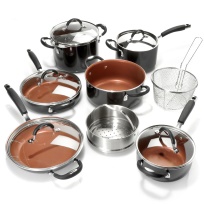 Children love to make noise, banging bashing and crashing is a way of expressing themselves and exploring different sounds and rhythm. Let them have a few crazy moments and then ask if they would like to make a pattern and follow your lead beating out a simple rhythm….and then let them make lots of noise!!!Listen and Think?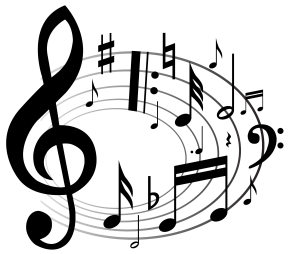 Listen to a piece of music that is unusual  your child  classic, or Jazz maybe. Classic FM always has something good on. After listening for a few minutes ask he how it makes them feel, it could be sleepy, happy, sad etc. Do they.Dance Dance Dance!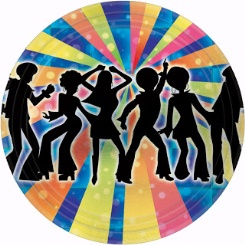 Have a kitchen Disco! At the beginning of Lock down Sophie Ellis-Bexter was having them every Friday live on Instagram. Below is a link to the first one , which can be found on You tube: https://www.youtube.com/watch?v=0qMtKqe13F4 . There are many more available – not sure if she is posting anymore live ones at the moment as she had a bit of a bicycle accident and is resting at home. Squiggle whilst you wiggle!Listen to a favourite of piece of music or song and on a large piece of paper get you child to draw and scribble what they are hearing. It may be a lovey mess but its all about large movements and mark making. 